 MÉDIOS GRANDES/2022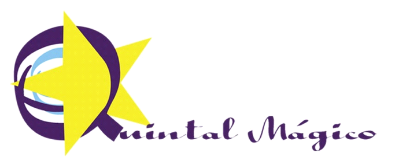 LISTA DE MATERIAIS PARA 2022 - USO INDIVIDUAL MÉDIOS GRANDES/2022LISTA DE MATERIAIS PARA 2022 - USO INDIVIDUALTODOS OS ITENS DEVEM CONTER O NOME DO ALUNO(PODE USAR DO ANO PASSADO)01Avental de tecido ou plástico para pintura 01kit de escovação (estojo) contendo: creme dental, escova de dentes e 1 toalhinha01Garrafinha D’água 01Caderno de desenho capa dura 96 folhas01Estojo Escolar contendo: 1 apontador, 1 lápis grafite, 1 borracha, 1 caixa de lápis de cor grande com 12 cores, 1 cola bastão e 1 tesoura sem ponta. (Todos os itens com nome)01Pastinha com elástico01Agenda Escolar (pode ser um caderno pequeno)03  2 cartolinas branca e 1 cartolina colorida02Papel laminado02Celofane04Crepom (cores diversas)01Bloco p/ desenho (ex. canson)02Cola gliter02Cola coloridas01Rolo de barbante pequeno01Rolo de Elastex 01Pincel nº 1401Massinha de modelar01Rolo de fitilho01Pacote de palitos de picolés01Pacote de balões01Pacote de algodãoRetalhos02Papel cartão02Tinta guache-250 ml03Potinhos de Gliter03Lantejoulas01Cola líquida de 250 g01Cola gliter